CPPU USE ONLYApp #:________________________________Doc #:________________________________Program/EI/App Type:Air Engineering/Title V/NewAir Engineering/Title V/Renewal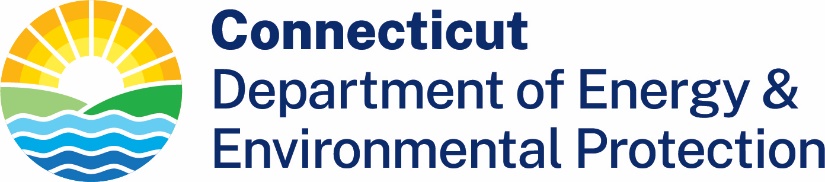 New Title V Permit or Renewal of an Existing Title V Permit ApplicationComplete this form in accordance with the instructions (DEEP-TV-INST-100) to ensure the proper handling of your application. Print or type unless otherwise noted. You must submit a copy of the published notice of permit application and the completed Certification of Notice Form (DEEP-APP-005A) along with this form.There is no fee required. [#754]This form is to be used for a new Title V permit or the renewal of an existing Title V permit only. Please complete the appropriate form for a revision, minor modification or non-minor modification to an existing Title V permit.Questions? Visit the Air Permitting web page or contact the Air Permitting Engineer of the Day at DEEP.BAM.AirPermits@ct.gov or 860-424-4152. Part I:  Application InformationCheck the appropriate boxes below and provide requested information.Part II:  Applicant Information*If an applicant is a corporation, limited liability company, limited partnership, limited liability partnership, or a statutory trust, it must be registered with the Secretary of State. If applicable, the applicant’s name shall be stated exactly as it is registered with the Secretary of State. Please note, for those entities registered with the Secretary of State, the registered name will be the name used by DEEP. This information can be accessed at the Secretary of State's Records Search. (https://service.ct.gov/business/s/onlinebusinesssearch) 
If an applicant is an individual, provide the legal name (include suffix) in the following format: First Name; Middle Initial; Last Name; Suffix (Jr, Sr., II, III, etc.).If there are any changes or corrections to your company/facility or individual mailing or billing address or contact information, please complete and submit the Request to Change Company/Individual Information to the address indicated on the form. If there is a change in name of the entity holding a DEEP license or a change in ownership, contact the Office of Planning and Program Development (OPPD) at DEEP.OPPD@ct.gov or 860-424-3003. For any other changes you must contact the specific program from which you hold a current DEEP license.Part II:  Applicant Information (continued)Part II:  Applicant Information (continued) Check here if additional sheets are necessary. Label and attach them to this sheet.	Part III: Site InformationPart IV:  Checklists for Applicable RequirementsThe following pages contain applicable requirements checklists.  They are included to help the applicant identify applicable requirements which include the State Implementation Plan (SIP), Federal Implementation Plan (FIP), 40 Code of Federal Regulations (CFR) 51, 52, 59, 60, 61, 62, 63, 64, 68, 70, 72-80, and 82.SIP:	Subsections of the Regulations of Connecticut State Agencies (RCSA) may be federally enforceable to the extent that such subsections are included in the SIP and are identical to the SIP.RCSA Section 22a-174Indicate which subsections of RCSA section 22a-174 are applicable by checking the appropriate box. If you checked non-applicable (N/A), you must provide the reason in the “Why” column. Refer to the instructions for the appropriate letter code. See DEEP Air Regulations. 40 CFR Part 59 – National Volatile Organic Compound Emission Standards for Consumer and Commercial ProductsIndicate which 40 CFR Part 59 Subparts are applicable by checking the appropriate box. If you checked non-applicable (N/A), you must provide the reason in the “Why” column. Refer to the instructions for the appropriate letter code. See 40 CFR Part 59.40 CFR Part 60 – Standards of Performance for New Stationary SourcesIndicate which 40 CFR Part 60 Subparts are applicable by checking the appropriate box. If you checked non-applicable (N/A), you must provide the reason in the “Why” column. Refer to the instructions for the appropriate letter code. See 40 CFR Part 60. *	According to RCSA section 22a-174-33(c)(2)(A), any premises that would be required to obtain a Title V permit solely because a stationary source on such premises is subject to 40 CFR Part 60 Subpart AAA, is currently exempt from Title V permitting.D.	40 CFR PART 61- National Emission Standards for Hazardous Air PollutantsIndicate which 40 CFR Part 61 Subparts are applicable by checking the appropriate box. If you checked non-applicable (N/A), you must provide the reason in the “Why” column. Refer to the instructions for the appropriate letter code. See 40 CFR Part 61.*	According to RCSA sections 22a-174-33(c)(2)(B) and (D), any premises that would be required to obtain a Title V permit solely because a stationary source on such premises is subject to 40 CFR Part 61 Subpart M, Section 61.145 is currently exempt from Title V permitting.E.	40 CFR Part 63 - National Emission Standards for Hazardous Air Pollutants for Source CategoriesIndicate which 40 CFR Part 63 Subparts are applicable by checking the appropriate box. If you checked non-applicable (N/A), you must provide the reason in the “Why” column. Refer to the instructions for the appropriate letter code. See 40 CFR Part 63.40 CFR Part 68 – Chemical Accident Prevention ProvisionsRegulated Toxic Substances and Threshold Quantities for Accidental Release PreventionIf the facility produces, processes, stores or uses any of the substances, in excess of the threshold listed in the following table, it may be subject to the requirements regulated under Section 112(r) of the Clean Air Act.Indicate which 40 CFR Part 68 toxic substances are emitted at or above the threshold quantity listed by checking the appropriate box. See Table 1 to 40 CFR §68.130.40 CFR Part 68 – Chemical Accident Prevention ProvisionsRegulated Flammable Substances and Threshold Quantities for Accidental Release PreventionIf the facility produces, processes, stores or uses any of the substances, in excess of the threshold listed in the following table, it may be subject to the requirements regulated under Section 112(r) of the Clean Air Act.Indicate which 40 CFR Part 68 substances are emitted at or above the threshold quantity listed by checking the appropriate box. See Table 3 to 40 CFR §68.130.40 CFR PARTS 72-78 – Acid Rain RequirementsCheck the appropriate boxes to determine 40 CFR Parts 72-78 applicability.40 CFR Part 82 - Class I and Class II Controlled SubstancesAppendix A and B to 40 CFR Part 82 Subpart AIf the facility produces, processes, stores or uses any of the Class I Controlled Substances listed in the following tables, it may be subject to the requirements regulated under 40 CFR Part 82. Compliance with the standards for recycling and emissions reduction of products using ozone depleting substances is required pursuant to 40 CFR Part 82 Subpart F. Review the following list to determine 40 CFR Part 82 applicability. See 40 CFR Part 82.A.	Class I Group IB.	Class I Group IIC.	Class I Group IIID.	Class I Group IVE.	Class I Group VF.	Class I Group VIG.	Class I Group VIIH.	Class I Group VIIII.	Class II Controlled SubstancesPart V:  Title V Source DeterminationCheck the box(es) next to the standard or emission level which, pursuant to RCSA section 22a-174-33(a)(10), qualifies the facility as a Title V source.Part VI:  Insignificant Emissions Units ChecklistCheck the box(es) next to all the emissions units at the facility which qualify as insignificant emissions units pursuant to RCSA sections 22a-174-33(g)(3)(A) and (B). An applicant may not need to provide emissions information on these items other than checking the appropriate box(es) indicating that these activities or items are present at the facility.However, if the commissioner determines the emissions from any activity or items are needed to determine the applicability of the Title V regulation to this facility or to impose any applicable requirement, then the applicant shall supply the emissions data for all of the emissions units or activities listed in items 1 and 2 of this Part as Attachment M.  If the emissions information is necessary only to determine whether this facility is a Title V source, the applicant shall include the emissions data for only those activities listed in Part VI.2 of this application as Attachment M.Part VII:  Supporting DocumentsCheck the applicable box below for each attachment being submitted with this application form.  When submitting any supporting documents, please label the documents as indicated in this Part (e.g., Attachment A, etc.) and be sure to include the applicant’s name as indicated on this application form.All referenced forms may be accessed electronically, in WORD and PDF versions, on the Air Emissions Permits webpage.Part VIII:  CertificationThe authorized representative and the individual(s) responsible for actually preparing the application must sign this part.  An application will be considered insufficient unless all required signatures are provided.Submit one hardcopy and one electronic copy of the completed and signed application package to DEEP. The hardcopy of the completed and signed application package shall be submitted to: CENTRAL PERMIT PROCESSING UNIT DEPARTMENT OF ENERGY AND ENVIRONMENTAL PROTECTION79 ELM STREETHARTFORD, CONNECTICUT 06106-5127The electronic copy of the completed and signed application form shall be submitted to: DEEP.BAM.AirPermits@ct.gov. Where the file size of attachments exceed the allowable limit, please contact DEEP.BAM.AirPermits@ct.gov to arrange an alternate method of submitting the electronic copy.Your application is not considered received by the Department until the hardcopy of the completed and signed application is submitted to the address above.Note: A Permit Application Transmittal Form (DEEP-APP-001) is not required with this application form.A copy of the published notice of the permit application must also be sent to the chief elected official of the municipality in which the regulated activity is proposed.A copy of the completed and signed application package shall also be submitted to:EPA REGION I5 POST OFFICE SQUARE – SUITE 100MAIL CODE OEP05-02BOSTON, MASSACHUSETTS 02109-3912Applicant Name:Town Where Site is Located:This Application is for: 
(check one)   A New Title V Permit  A Renewal of an Existing Title V Permit:  	Existing Town-Permit Number:      Existing Permit Expiration Date:        A New Title V Permit  A Renewal of an Existing Title V Permit:  	Existing Town-Permit Number:      Existing Permit Expiration Date:      Did the Applicant attend a Pre-Application Meeting with DEEP air staff?   No  Yes, Pre-Application Meeting:  	Date of Meeting:      Air Staff Name(s):        No  Yes, Pre-Application Meeting:  	Date of Meeting:      Air Staff Name(s):      Date of Publication of Public NoticeThe public notice of application must be published prior to submitting an application, as required in CGS section 22a-6g.  A copy of the public notice of application and the completed Certification of Notice Form (DEEP-APP-005A) must be included as Attachment AA to this application. Your application will not be processed if Attachment AA is not included.Date of Publication of Public NoticeThe public notice of application must be published prior to submitting an application, as required in CGS section 22a-6g.  A copy of the public notice of application and the completed Certification of Notice Form (DEEP-APP-005A) must be included as Attachment AA to this application. Your application will not be processed if Attachment AA is not included.1.	APPLICANT INFORMATION1.	APPLICANT INFORMATION1.	APPLICANT INFORMATION1.	APPLICANT INFORMATION1.	APPLICANT INFORMATION1.	APPLICANT INFORMATION1.	APPLICANT INFORMATION1.	APPLICANT INFORMATION1.	APPLICANT INFORMATION	Applicant Name	Mailing Address	City/TownStateZip Code	Business Phone No.Extension No.Extension No.	Contact Person	Title	Email	EmailBy providing this e-mail address you are agreeing to receive official correspondence from DEEP, at this electronic address, concerning the subject application. Please remember to check your security settings to be sure you can receive e-mails from “ct.gov” addresses. Also, please notify DEEP if your e-mail address changes.By providing this e-mail address you are agreeing to receive official correspondence from DEEP, at this electronic address, concerning the subject application. Please remember to check your security settings to be sure you can receive e-mails from “ct.gov” addresses. Also, please notify DEEP if your e-mail address changes.By providing this e-mail address you are agreeing to receive official correspondence from DEEP, at this electronic address, concerning the subject application. Please remember to check your security settings to be sure you can receive e-mails from “ct.gov” addresses. Also, please notify DEEP if your e-mail address changes.By providing this e-mail address you are agreeing to receive official correspondence from DEEP, at this electronic address, concerning the subject application. Please remember to check your security settings to be sure you can receive e-mails from “ct.gov” addresses. Also, please notify DEEP if your e-mail address changes.By providing this e-mail address you are agreeing to receive official correspondence from DEEP, at this electronic address, concerning the subject application. Please remember to check your security settings to be sure you can receive e-mails from “ct.gov” addresses. Also, please notify DEEP if your e-mail address changes.By providing this e-mail address you are agreeing to receive official correspondence from DEEP, at this electronic address, concerning the subject application. Please remember to check your security settings to be sure you can receive e-mails from “ct.gov” addresses. Also, please notify DEEP if your e-mail address changes.By providing this e-mail address you are agreeing to receive official correspondence from DEEP, at this electronic address, concerning the subject application. Please remember to check your security settings to be sure you can receive e-mails from “ct.gov” addresses. Also, please notify DEEP if your e-mail address changes.By providing this e-mail address you are agreeing to receive official correspondence from DEEP, at this electronic address, concerning the subject application. Please remember to check your security settings to be sure you can receive e-mails from “ct.gov” addresses. Also, please notify DEEP if your e-mail address changes.	Applicant Type  business entity 	  municipality 	  individual  federal agency	  state agency	  tribal  business entity 	  municipality 	  individual  federal agency	  state agency	  tribal  business entity 	  municipality 	  individual  federal agency	  state agency	  tribal  business entity 	  municipality 	  individual  federal agency	  state agency	  tribal  business entity 	  municipality 	  individual  federal agency	  state agency	  tribal  business entity 	  municipality 	  individual  federal agency	  state agency	  tribal  business entity 	  municipality 	  individual  federal agency	  state agency	  tribal  business entity 	  municipality 	  individual  federal agency	  state agency	  tribal	Applicant TypeIf a business entity:Business Type  corporation	  limited liability company	  limited partnership	  limited liability partnership	  statutory trust	  Other:       	  corporation	  limited liability company	  limited partnership	  limited liability partnership	  statutory trust	  Other:       	  corporation	  limited liability company	  limited partnership	  limited liability partnership	  statutory trust	  Other:       	  corporation	  limited liability company	  limited partnership	  limited liability partnership	  statutory trust	  Other:       	  corporation	  limited liability company	  limited partnership	  limited liability partnership	  statutory trust	  Other:       	  corporation	  limited liability company	  limited partnership	  limited liability partnership	  statutory trust	  Other:       		Applicant TypeIf a business entity:Secretary of the State business ID No.  	Check here if your business is NOT registered with the Secretary of State’s office.  	Check here if your business is NOT registered with the Secretary of State’s office.  	Check here if your business is NOT registered with the Secretary of State’s office.  	Check here if your business is NOT registered with the Secretary of State’s office.  	Check here if your business is NOT registered with the Secretary of State’s office.  	Check here if your business is NOT registered with the Secretary of State’s office.	Applicant TypeIf a business entity:This information can be accessed at the Secretary of State's Records Search. (https://service.ct.gov/business/s/onlinebusinesssearch)This information can be accessed at the Secretary of State's Records Search. (https://service.ct.gov/business/s/onlinebusinesssearch)This information can be accessed at the Secretary of State's Records Search. (https://service.ct.gov/business/s/onlinebusinesssearch)This information can be accessed at the Secretary of State's Records Search. (https://service.ct.gov/business/s/onlinebusinesssearch)This information can be accessed at the Secretary of State's Records Search. (https://service.ct.gov/business/s/onlinebusinesssearch)This information can be accessed at the Secretary of State's Records Search. (https://service.ct.gov/business/s/onlinebusinesssearch)This information can be accessed at the Secretary of State's Records Search. (https://service.ct.gov/business/s/onlinebusinesssearch)Applicant's interest in property at which the proposed activity is to be located  site owner	  option holder	  lessee  easement holder  Other:         site owner	  option holder	  lessee  easement holder  Other:         site owner	  option holder	  lessee  easement holder  Other:         site owner	  option holder	  lessee  easement holder  Other:         site owner	  option holder	  lessee  easement holder  Other:         site owner	  option holder	  lessee  easement holder  Other:         site owner	  option holder	  lessee  easement holder  Other:         site owner	  option holder	  lessee  easement holder  Other:       Are there co-applicants?  Yes		  NoIf “Yes”, attach additional sheet(s) with the required information as above.  Yes		  NoIf “Yes”, attach additional sheet(s) with the required information as above.  Yes		  NoIf “Yes”, attach additional sheet(s) with the required information as above.  Yes		  NoIf “Yes”, attach additional sheet(s) with the required information as above.  Yes		  NoIf “Yes”, attach additional sheet(s) with the required information as above.  Yes		  NoIf “Yes”, attach additional sheet(s) with the required information as above.  Yes		  NoIf “Yes”, attach additional sheet(s) with the required information as above.  Yes		  NoIf “Yes”, attach additional sheet(s) with the required information as above.2.	BILLING CONTACT (If different than the applicant)	2.	BILLING CONTACT (If different than the applicant)	2.	BILLING CONTACT (If different than the applicant)	2.	BILLING CONTACT (If different than the applicant)	2.	BILLING CONTACT (If different than the applicant)	2.	BILLING CONTACT (If different than the applicant)	2.	BILLING CONTACT (If different than the applicant)		Name	Mailing Address	City/TownStateZip Code	Contact Person	Business Phone No.Extension No.Extension No.	Email3.	PRIMARY CONTACT FOR DEPARTMENTAL CORRESPONDENCE AND INQUIRIES (if different than the applicant)	3.	PRIMARY CONTACT FOR DEPARTMENTAL CORRESPONDENCE AND INQUIRIES (if different than the applicant)	3.	PRIMARY CONTACT FOR DEPARTMENTAL CORRESPONDENCE AND INQUIRIES (if different than the applicant)	3.	PRIMARY CONTACT FOR DEPARTMENTAL CORRESPONDENCE AND INQUIRIES (if different than the applicant)	3.	PRIMARY CONTACT FOR DEPARTMENTAL CORRESPONDENCE AND INQUIRIES (if different than the applicant)	3.	PRIMARY CONTACT FOR DEPARTMENTAL CORRESPONDENCE AND INQUIRIES (if different than the applicant)	3.	PRIMARY CONTACT FOR DEPARTMENTAL CORRESPONDENCE AND INQUIRIES (if different than the applicant)		Name	Title	Company/Individual Name	Mailing Address	City/TownStateZip Code	Business Phone No.Extension No.Extension No.	Email4.	SITE OR FACILITY OWNER (If different than the applicant)	4.	SITE OR FACILITY OWNER (If different than the applicant)	4.	SITE OR FACILITY OWNER (If different than the applicant)	4.	SITE OR FACILITY OWNER (If different than the applicant)	4.	SITE OR FACILITY OWNER (If different than the applicant)	4.	SITE OR FACILITY OWNER (If different than the applicant)	4.	SITE OR FACILITY OWNER (If different than the applicant)		NameCheck one:	  equipment owner		  equipment operatorCheck one:	  equipment owner		  equipment operatorCheck one:	  equipment owner		  equipment operatorCheck one:	  equipment owner		  equipment operatorCheck one:	  equipment owner		  equipment operatorCheck one:	  equipment owner		  equipment operator	Title	Company/Individual Name	Mailing Address	City/TownStateZip Code	Business Phone No.Extension No.Extension No.	Email5.	ENGINEER(s) OR CONSULTANT(s) EMPLOYED OR RETAINED TO ASSIST IN PREPARING THIS APPLICATION 
	(If different than the applicant)5.	ENGINEER(s) OR CONSULTANT(s) EMPLOYED OR RETAINED TO ASSIST IN PREPARING THIS APPLICATION 
	(If different than the applicant)5.	ENGINEER(s) OR CONSULTANT(s) EMPLOYED OR RETAINED TO ASSIST IN PREPARING THIS APPLICATION 
	(If different than the applicant)5.	ENGINEER(s) OR CONSULTANT(s) EMPLOYED OR RETAINED TO ASSIST IN PREPARING THIS APPLICATION 
	(If different than the applicant)5.	ENGINEER(s) OR CONSULTANT(s) EMPLOYED OR RETAINED TO ASSIST IN PREPARING THIS APPLICATION 
	(If different than the applicant)5.	ENGINEER(s) OR CONSULTANT(s) EMPLOYED OR RETAINED TO ASSIST IN PREPARING THIS APPLICATION 
	(If different than the applicant)5.	ENGINEER(s) OR CONSULTANT(s) EMPLOYED OR RETAINED TO ASSIST IN PREPARING THIS APPLICATION 
	(If different than the applicant)	Name	Title	Company/Individual Name	Mailing Address	City/TownStateZip Code	Business Phone No.Extension No.Extension No.	Email	Service Provided6.	AUHTORIZED REPRESENTATIVE SIGNING THIS APPLICATION 6.	AUHTORIZED REPRESENTATIVE SIGNING THIS APPLICATION 6.	AUHTORIZED REPRESENTATIVE SIGNING THIS APPLICATION 6.	AUHTORIZED REPRESENTATIVE SIGNING THIS APPLICATION 6.	AUHTORIZED REPRESENTATIVE SIGNING THIS APPLICATION 6.	AUHTORIZED REPRESENTATIVE SIGNING THIS APPLICATION 6.	AUHTORIZED REPRESENTATIVE SIGNING THIS APPLICATION 	Name	Title	Company/Individual Name	Mailing Address	City/TownStateZip Code	Business Phone No.Extension No.Extension No.	Email	Effective Date of Authorization1.	SITE NAME AND LOCATION1.	SITE NAME AND LOCATION1.	SITE NAME AND LOCATION1.	SITE NAME AND LOCATION1.	SITE NAME AND LOCATION1.	SITE NAME AND LOCATION1.	SITE NAME AND LOCATIONName of SiteStreet Address or Location Description	City/TownStateZip Code2. 	AIR QUALITY STATUS2. 	AIR QUALITY STATUS2. 	AIR QUALITY STATUS2. 	AIR QUALITY STATUS2. 	AIR QUALITY STATUS2. 	AIR QUALITY STATUS2. 	AIR QUALITY STATUS	Indicate the air quality status of the area in which the premises is or will be located.	Indicate the air quality status of the area in which the premises is or will be located.Ozone:  Severe Non-Attainment  Serious Non-AttainmentOzone:  Severe Non-Attainment  Serious Non-AttainmentOzone:  Severe Non-Attainment  Serious Non-AttainmentOzone:  Severe Non-Attainment  Serious Non-AttainmentOzone:  Severe Non-Attainment  Serious Non-Attainment3.	MAJOR STATIONARY SOURCE3.	MAJOR STATIONARY SOURCE3.	MAJOR STATIONARY SOURCE3.	MAJOR STATIONARY SOURCE3.	MAJOR STATIONARY SOURCE3.	MAJOR STATIONARY SOURCE3.	MAJOR STATIONARY SOURCEIs the premises a major stationary source? Is the premises a major stationary source?   Yes	  NoIf yes, indicate the pollutant(s), if any, for which the premises exceeds the major stationary source threshold:  PM	  PM10	  PM2.5 	  SO2	  NOx  CO	  VOC	  Pb	  CO2	  HAPs  Yes	  NoIf yes, indicate the pollutant(s), if any, for which the premises exceeds the major stationary source threshold:  PM	  PM10	  PM2.5 	  SO2	  NOx  CO	  VOC	  Pb	  CO2	  HAPs  Yes	  NoIf yes, indicate the pollutant(s), if any, for which the premises exceeds the major stationary source threshold:  PM	  PM10	  PM2.5 	  SO2	  NOx  CO	  VOC	  Pb	  CO2	  HAPs  Yes	  NoIf yes, indicate the pollutant(s), if any, for which the premises exceeds the major stationary source threshold:  PM	  PM10	  PM2.5 	  SO2	  NOx  CO	  VOC	  Pb	  CO2	  HAPs  Yes	  NoIf yes, indicate the pollutant(s), if any, for which the premises exceeds the major stationary source threshold:  PM	  PM10	  PM2.5 	  SO2	  NOx  CO	  VOC	  Pb	  CO2	  HAPs4.	SIC CODES4.	SIC CODESPrimary       		Secondary       Other        		Other       Primary       		Secondary       Other        		Other       Primary       		Secondary       Other        		Other       Primary       		Secondary       Other        		Other       Primary       		Secondary       Other        		Other       5.	NAICS CODE 5.	NAICS CODE Title of RCSA Subsection 22a-174Date of Last RevisionApplyN/AWhy1.	Definitions03/05/212a.	Procedural requirements for New Source Review and Title V permitting11/18/213a.	Permit to Construct and Operate Stationary Sources03/05/213b.	Exemptions from permitting for construction and operation of external combustion units, automotive refinishing operations, emergency engines, nonmetallic mineral processing equipment and surface coating operations12/22/163c.	Limitations on potential to emit for external combustion units, emergency engines, automotive refinishing operations, nonmetallic mineral processing equipment and surface coating operations04/06/163d.	Permit-by-Rule for Combined Heat-and-Power Systems10/28/224a.	Source monitoring, record keeping and reporting10/28/225.	Methods for sampling, emission testing, sample analysis, and reporting04/15/146.	Air pollution emergency episode procedures07/07/937.	Air pollution control equipment and monitoring equipment operation04/01/048.	Compliance plans and schedules12/22/169.	Prohibition of air pollution11/29/8310.	Public availability of information08/01/8311.	Prohibition against concealment or circumvention08/01/8312.	Violations and enforcement08/01/8313.	Variances08/01/8314.	Compliance with regulation no defense to nuisance claim08/01/8315.	Severability08/01/8316.	Responsibility to comply with applicable regulations08/01/8318.	Control of particulate matter and visible emissions08/03/1819.	Control of sulfur compound emissions04/15/1419a.	Control of sulfur dioxide emissions from power plants and other large stationary sources of air pollution04/15/1419b.	Fuel sulfur content limitations for stationary sources04/15/1420.	Control of organic compound emissions10/28/2222c.	The Clean Air Interstate Rule (CAIR) Nitrogen Oxides (NOx) Ozone Season Trading Program12/22/1622e.	Control of nitrogen oxides emissions from fuel-burning equipment at major sources of nitrogen oxides10/28/2222f.	High daily NOx emitting units at non-major sources of NOx12/22/1623.	Control of odors04/04/0624.	Connecticut primary and secondary ambient air quality standards 04/15/1426.	Fees11/18/2027.	Emission standards and on-board diagnostic II test requirements for periodic motor vehicle inspection and maintenance08/10/0928.	Oxygenated gasoline04/15/1429.	Hazardous air pollutants04/06/1630a.	Stage I Vapor Recovery07/08/1531.   Control of carbon dioxides emissions10/04/1931a. Greenhouse gas emission offset projects7/23/0832.	Reasonably available control technology (RACT) for organic compounds07/08/1533.	Title V sources02/08/1833a.	Limit on Premises-Wide Actual Emissions Below 50%of Title V Source Thresholds09/24/2033b.	Limit on Premises-Wide Actual Emissions Below 80%of Title V Source Thresholds09/24/2036.  Low emission vehicles12/03/0436b.Low emission vehicles II program08/01/1336c.Low Emission Vehicles III Program12/20/1838.  Municipal waste combustors10/28/2240.  Consumer Products10/05/1741.  Architectural and industrial maintenance coatings - phase 110/05/1741a.Architectural and industrial maintenance coatings - phase 210/05/1742.  Distributed generators12/22/1644.  Adhesives and sealants10/03/08200.	Deactivation of air pollution control systems or mechanisms from motor vehicles08/01/83Product Categories Subject to Federal Standards40 CFR Part 59 SubpartApplyN/AWhyAutomobile Refinish CoatingsBConsumer ProductsCArchitectural CoatingsDAerosol CoatingsENew and In-Use Portable Fuel ContainersFSource Categories Subject to Federal Performance Standards40 CFR Part 60 SubpartApplyN/AWhyLarge Municipal Waste Combustors, constructed ≤ 9/20/94CbMunicipal Solid Waste LandfillsCcSulfuric Acid Production UnitsCdHospital/Medical/Infectious Waste IncineratorsCeMunicipal Solid Waste LandfillsCfFossil-Fuel-Fired Steam GeneratorsDElectric Utility Steam Generating UnitsDaIndustrial-Commercial-Institutional Steam Generating Units > 100MMBtuDbSmall Industrial-Commercial-Institutional Steam Generating Units >10MMBtu but < 100MMBtuDcIncineratorsEMunicipal Waste Combustors, constructed > 12/20/89, ≤ 9/20/94EaLarge Municipal Waste Combustors, constructed > 9/20/94, modification or reconstruction  > 6/19/96EbHospital/Medical/Infectious Waste Incinerators, constructed > 6/20/96EcPortland Cement PlantsFNitric Acid PlantsG, GaSulfuric Acid PlantsHHot Mix Asphalt FacilitiesIPetroleum RefineriesJPetroleum Refineries, constructed, reconstructed or modified > 5/14/2007JaStorage Vessels for Petroleum Liquids constructed, reconstructed or modified > 6/11/73 and before 5/19/78KStorage Vessels for Petroleum Liquids constructed, reconstructed or modified > 5/18/78 and before 7/23/84KaVolatile Organic Liquid Storage Vessels (Including Petroleum Liquids) constructed, reconstructed or modified > 7/23/84KbSecondary Lead SmeltersLSecondary Brass and Bronze Production PlantsMBasic Oxygen Process Furnaces, Primary Emissions, constructed > 6/11/73NBasic Oxygen Process Steelmaking Facilities, Secondary Emissions, constructed >1/20/83NaSewage Treatment PlantsOPrimary Copper SmeltersPPrimary Zinc SmeltersQPrimary Lead SmeltersRPrimary Aluminum Reduction PlantsSPhosphate Fertilizer IndustryT, U, V, W, XCoal Preparation and Processing PlantsYFerroalloy Production FacilitiesZSteel PlantsAA, AAaKraft Pulp MillsBB, BBaGlass Manufacturing PlantsCCGrain ElevatorsDDSurface Coating of Metal FurnitureEEStationary Gas TurbinesGGLime Manufacturing PlantsHHLead-Acid Battery Manufacturing PlantsKK, KKaMetallic Mineral Processing PlantsLLAutomobile and Light-Duty Truck Surface Coating OperationsMM, MMaPhosphate Rock PlantsNNAmmonium Sulfate ManufacturePPGraphic Arts Industry:  Publication Rotogravure PrintingQQPressure Sensitive Tape and Label Surface Coating OperationsRRIndustrial Surface Coating:  Large AppliancesSSMetal Coil Surface CoatingTTAsphalt Processing and Asphalt Roofing ManufactureUUEquipment Leaks of VOC in the Synthetic Organic Chemicals Manufacturing Industry constructed, reconstructed or modified > 1/5/81 and before 11/7/06VVEquipment Leaks of VOC in the Synthetic Organic Chemicals Manufacturing Industry constructed, reconstructed or modified > 11/7/06VVaBeverage Can Surface Coating IndustryWWBulk Gasoline TerminalsXXNew Residential Wood Heaters *AAA*Rubber Tire Manufacturing IndustryBBBVOC Emissions from the Polymer Manufacturing IndustryDDDFlexible Vinyl and Urethane Coating and PrintingFFFEquipment Leaks of VOC in Petroleum RefineriesGGG, GGGaSynthetic Fiber Production FacilitiesHHHVOC Emissions from the Synthetic Organic Chemical Manufacturing Industry Air Oxidation Unit ProcessesIIIPetroleum Dry CleanersJJJEquipment Leaks of VOC from Onshore Natural Gas Processing PlantsKKKOnshore Natural Gas Processing, SO2 EmissionsLLLVOC Emissions from Synthetic Organic Chemical Manufacturing Industry Distillation OperationsNNNNonmetallic Mineral Processing Plants (Including Sand and Gravel Processing)OOOWool Fiberglass Insulation Manufacturing PlantsPPPVOC Emissions from Petroleum Refinery Wastewater SystemsQQQVOC Emissions from the Synthetic Organic Chemical Manufacturing Industry (SOCMI) Reactor ProcessesRRRMagnetic Tape Coating FacilitiesSSSIndustrial Surface Coating: Surface Coating of Plastic Parts for Business MachinesTTT, TTTaCalciners and Dryers in Mineral IndustriesUUUPolymeric Coating of Supporting Substrates FacilitiesVVVMunicipal Solid Waste Landfills, constructed modified or reconstructed after 5/30/91 but before 7/18/14WWWMunicipal Solid Waste Landfills, constructed modified or reconstructed after 7/17/14XXXSmall Municipal Waste Combustion Units, constructed after 8/30/99 or modified or reconstructed after 6/6/2001AAAASmall Municipal Waste Combustion Units, constructed before 8/30/99BBBBCommercial and Industrial Solid Waste Incineration Units, constructed > 11/30/99 or modified or reconstructed ≥ 6/1/2001CCCCCommercial and Industrial Solid Waste Incineration Units, constructed ≤ 11/30/99DDDDOther Solid Waste Incinerator Units, constructed > 12/9/2004, or modified or reconstructed ≥ 6/16/2006EEEEOther Solid Waste Incinerator Units, constructed ≤ 12/9/2004FFFFStationary Compression Ignition Internal Combustion EnginesIIIIStationary Spark Ignition Internal Combustion EnginesJJJJStationary Combustion TurbinesKKKKNew Sewage Sludge Incineration UnitsLLLLExisting Sewage Sludge Incineration UnitsMMMMCrude Oil and Natural Gas Facilities constructed, modified or reconstructed after 8/23/11 and on or before 9/18/15OOOO Crude Oil and Natural Gas Facilities constructed, modified or reconstructed after 9/18/15OOOOaNew Residential Hydronic Heaters and Forced-Air FurnacesQQQQGreenhouse Gas Emissions for Electric Generating UnitsTTTTGreenhouse Gas Emissions from Existing Electric Utility Generating UnitsUUUUaOther:       Other:       Other:       Other:       PollutantFacility Or Emission Unit Type40 CFR Part 61 SubpartApplyN/AWhyRadonUnderground Uranium Mines; Department of Energy Facilities; Phosphogypsum Stacks; Phosphorus Fertilizer Plants; and Facilities Processing or Disposing of Uranium Mill Tailings; Operating Mill TailingsB, Q, R, T, WBerylliumBeryllium Extraction Plants; Ceramic Plants, Foundries, Incinerators, Propellant Plants, and Machine Shops that Process Beryllium Containing Material; and Rocket Motor Firing Test SitesC, DMercuryMercury Ore Processing; Manufacturing Processes Using Mercury Chloralkli Cells; and Sludge IncineratorsEVinyl ChlorideEthylene Dichloride Manufacturing Via Oxygen, Hcl and Ethylene; Vinyl Chloride Manufacturing; and Polyvinyl Chloride ManufacturingFRadio-nuclidesDepartment of Energy; Nuclear Regulatory Commission Licensed Facilities; Other Federal Facilities; and Elemental Phosphorus PlantsH, I*, KBenzeneFugitive Process, Storage, and Transfer Equipment Leak; Coke By-Product Recovery Plants; Benzene Storage Vessels; Benzene Transfer Operation; and Benzene Waste OperationsJ, L, Y, BB, FFAsbestosAsbestos Mills; Roadway Surfacing with Asbestos Tailings; Manufacture of Products Containing Asbestos; Demolition; Renovation; and Spraying and Disposal of Asbestos WasteM*Inorganic ArsenicGlass Manufacture; Primary Copper Smelter; Arsenic Trioxide and Metallic Arsenic Production FacilitiesN, O, PVolatile Hazardous Air Pollutants (VHAP)Pumps, Compressors, Pressure Relief Devices, Connections, Valves, Lines, Flanges, Product Accumulator Vessels, Etc. in VHAP Service(As of 11/30/94 only vinyl chloride and benzene are regulated by 40 CFR Part 61, Subpart V)VOther:       Source Category40 CFR 
Part 63 
SubpartApplyN/AWhyGeneral ProvisionsAHazardous Organic NESHAP Including:  Synthetic Organic Chemical Manufacturing Industry (including Dodecanedioic Acid Production (S), Tetrahydrobenzaldehyde Production previously known as Butadiene Dimers Production (S))F, G, H, IPolyvinyl Chloride and Copolymers ProductionJCoke Ovens: Charging, Top Side and Door LeaksLDry Cleaning Facilities (Perchloroethylene)MChromium Electroplating and Chromium AnodizingNCommercial Sterilizers (Ethylene Oxide)OIndustrial Cooling TowersQGasoline Distribution - Stage IRPulp & Paper Production (Non-Combust) MACT ISHalogenated Solvent Cleaners* not on listTGroup I Polymers and ResinsUEpoxy Resins Production and Non-Nylon Polyamides ProductionWSecondary Lead SmeltersXMarine Vessel Loading OperationsYPhosphoric Acid Manufacturing AAPhosphate Fertilizers ProductionBBPetroleum Refineries – Other sources not distinctly listedCCOff-Site Waste and Recovery OperationsDDMagnetic Tape (Surface Coating)EEAerospace IndustriesGGOil and Natural Gas Production includes area sourcesHHShipbuilding and Ship Repair (Surface Coating)IIWood Furniture (Surface Coating)JJPrinting/Publishing (Surface Coating)KKPrimary Aluminum ProductionLLCombustion Sources at Kraft, Soda and Sulfite Pulp & Paper MillsMMWool Fiberglass Manufacturing (area sources)NNEthylene Manufacturing Process Units: Heat Exchange Systems and Waste Operations XXGeneric MACT YYSteel Pickling - HCl Process Facilities and Hydrochloric Acid Regeneration PlantsCCCMineral Wool ProductionDDDHazardous Waste IncinerationEEEPharmaceuticals ProductionGGGNatural Gas Transmission and StorageHHHFlexible Polyurethane Foam Production IIIGroup IV Polymers & ResinsJJJPortland Cement ManufacturingLLLPesticide Active Ingredient ProductionMMMWool Fiberglass ManufacturingNNNAmino/Phenolic Resins ManufactureOOOPolyether Polyols ProductionPPPPrimary CopperQQQSecondary Aluminum ProductionRRRPrimary Lead Smelting TTTPetroleum Refineries – Catalytic Cracking, Catalytic Reforming Units, and Sulfur Recovery UnitsUUUPublicly Owned Treatment Works (POTW)VVVFerroalloys Production (major sources)XXXMunicipal Solid Waste Landfills (formerly Municipal Landfills)AAAAManufacturing Nutritional Yeast CCCCPlywood and Composite Wood Products DDDDOrganic Liquids Distribution (Non-Gasoline)EEEEMiscellaneous Organic Chemical Production & Processes (MON)FFFFSolvent Extraction for Vegetable Oil Production GGGGWet Formed Fiberglass Mat ProductionHHHHAuto & Light Duty Truck (surface coating)IIIIPaper and other Web (Surface Coating)JJJJMetal Can (Surface Coating)KKKKMiscellaneous Metal Parts & Products (Surface CoatingMMMMLarge Appliance (Surface Coating)NNNNFabric Printing, Coating & DyeingOOOOPlastic Parts (Surface Coating)PPPPWood Building Products (Surface Coating)QQQQMetal Furniture (Surface Coating)RRRRMetal Coil (Surface Coating)SSSSLeather Finishing OperationsTTTTCellulose Products ManufacturingUUUUBoat ManufacturingVVVVReinforced Plastic Composites ProductionWWWWRubber Tire ManufacturingXXXXStationary Combustion TurbinesYYYYReciprocating Internal Combustion Engines (RICE) includes area sourcesZZZZLime ManufacturingAAAAASemiconductor ManufacturingBBBBBCoke Ovens: Pushing, Quenching, and Battery StacksCCCCCIndustrial, Commercial and Institutional Boilers and Process Heaters – Major SourcesDDDDDIron & Steel Foundries (Major Sources)EEEEEIntegrated Iron & Steel ManufacturingFFFFFSite RemediationGGGGGMiscellaneous Coating ManufacturingHHHHHMercury Cell Chlor-Alkali PlantsIIIIIBrick and Structural Clay Products ManufacturingJJJJJClay Ceramics ManufacturingKKKKKAsphalt Processing & Asphalt Roofing ManufacturingLLLLLFlexible Polyurethane Foam Fabrication OperationMMMMMHydrochloric Acid Production Including:  Fumed Silica Production NNNNNEngine Test Cells/Stands PPPPPFriction Products ManufacturingQQQQQTaconite Iron Ore ProcessingRRRRRRefractory Products ManufacturingSSSSSPrimary Magnesium RefiningTTTTTUtility NESHAPUUUUUHospitals: Ethylene Oxide Sterilizers (area sources)WWWWWElectric Arc Furnace Steelmaking Facilities (area sources)YYYYYIron & Steel Foundries (area sources)ZZZZZGasoline Distribution Bulk Terminals, Bulk Plants and Pipeline Facilities (area sources)BBBBBB (6B)Gasoline Dispensing Facilities (area sources)CCCCCC (6C)Polyvinyl Chloride and Copolymers Production (area sources)DDDDDD (6D)Primary Copper Smelting (area sources)EEEEEE (6E)Secondary Copper Smelting (area sources)FFFFFF (6F)Primary Nonferrous Metals – Zinc, Cadmium and Beryllium (area sources)GGGGGG (6G)Auto Body Refinishing (area sources)HHHHHH (6H)Paint Stripping and Miscellaneous Surface Coating Operations (area sources)HHHHHH (6H)Industrial, Commercial and Institutional Boilers and Process Heaters (area Sources)JJJJJJ (6J)Acrylic/Modacrylic Fiber (area sources)LLLLLL (6L)Carbon Black Production (area sources)MMMMMM (6M)Chromium Compounds (area sources)NNNNNN (6N)Flexible Polyurethane Foam Production and Fabrication (area sources)OOOOOO (6O)Lead Acid Battery Manufacturing (area sources)PPPPPP (6P)Wood Preserving (area sources)QQQQQQ (6Q)Clay Ceramic Manufacturing (area sources)RRRRRR (6R)Glass Manufacturing (area sources)SSSSSS (6S)Secondary Nonferrous Metals Processing (Brass, Bronze, Magnesium and Zinc) (area sources)TTTTTT (6T)Chemical Manufacturing Industry (area sources): CMAS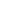 VVVVVV (6V)Plating and Polishing Operations (area sources)WWWWWW (6W)Metal Fabrication and Finishing Source Nine Categories (area sources)XXXXXX (6X)Ferroalloys Production (area sources)YYYYYY (6Y)Nonferrous Foundries: Aluminum, Copper and Other (area sources)ZZZZZZ (6Z)Asphalt Processing & Asphalt Roofing Manufacturing (area sources)AAAAAAA (7A)Chemical Preparations IndustryBBBBBBB (7B)Paints and Allied Products Manufacturing (area sources)CCCCCCC (7C)Prepared Feeds Manufacturing (area sources)DDDDDDD (7D)Gold Mine Ore Processing and Production (area sources)EEEEEEE (7E)Polyvinyl Chloride and Copolymers ProductionHHHHHHH (7H)Other:       Other:       Other:       Chemical NameCAS No.Threshold Quantity (lbs)ApplyN/AAcrolein [2-Propenal]107–02–85,000Acrylonitrile [2-Propenenitrile]107–13–120,000Acrylyl chloride [2-Propenoyl chloride]814–68–65,000Allyl alcohol [2-Propen-l-ol]107–18–615,000Allylamine [2-Propen-l-amine]107–11–910,000Ammonia (anhydrous)7664–41–710,000Ammonia (conc 20% or greater)7664–41–720,000Arsenous trichloride7784–34–115,000Arsine7784–42–11,000Boron trichloride [Borane, trichloro-]10294–34–55,000Boron trifluoride [Borane, trifluoro-]7637–07–25,000Boron trifluoride compound with methyl ether (1:1) [Boron, trifluoro [oxybis [metane]]-, T-4-353–42–415,000Bromine7726–95–610,000Carbon disulfide75–15–020,000Chlorine7782–50–52,500Chlorine dioxide [Chlorine oxide (ClO2)]10049–04–41,000Chloroform [Methane, trichloro-]67–66–320,000Chloromethyl ether [Methane, oxybis[chloro-]542–88–11,000Chloromethyl methyl ether [Methane, chloromethoxy-]107–30–25,000Crotonaldehyde [2-Butenal]4170–30–320,000Crotonaldehyde, (E)- [2-Butenal, (E)-]123–73–920,000Cyanogen chloride506–77–410,000Cyclohexylamine [Cyclohexanamine]108–91–815,000Diborane19287–45–72,500Dimethyldichlorosilane [Silane, dichlorodimethyl-]75–78–55,0001,1-Dimethylhydrazine [Hydrazine, 1,1-dimethyl-]57–14–715,000Epichlorohydrin [Oxirane, (chloromethyl)-]106–89–820,000Ethylenediamine [1,2-Ethanediamine]107–15–320,000Ethyleneimine [Aziridine]151–56–410,000Ethylene oxide [Oxirane]75–21–810,000Fluorine7782–41–41,000Formaldehyde (solution)50–00–015,000Furan110–00–95,000Hydrazine302–01–215,000Hydrochloric acid (conc 37% or greater)7647–01–015,000Hydrocyanic acid74–90–82,500Hydrogen chloride (anhydrous) [Hydrochloric acid]7647–01–05,000Hydrogen fluoride/Hydrofluoric acid (conc 50% or greater) [Hydrofluoric acid]7664–39–31,000Hydrogen selenide7783–07–5500Hydrogen sulfide7783–06–410,000Iron, pentacarbonyl- [Iron carbonyl (Fe(CO)5), (TB-5-11)-]13463–40–62,500Isobutyronitrile [Propanenitrile, 2-methyl-]78–82–020,000Isopropyl chloroformate [Carbonochloridic acid, 1-methylethyl ester]108–23–615,000Methacrylonitrile [2-Propenenitrile, 2-methyl-]126–98–710,000Methyl chloride [Methane, chloro-]74–87–310,000Methyl chloroformate [Carbonochloridic acid, methylester]79–22–15,000Methyl hydrazine [Hydrazine, methyl-]60–34–415,000Methyl isocyanate [Methane, isocyanato-]624–83–910,000Methyl mercaptan [Methanethiol]74–93–110,000Methyl thiocyanate [Thiocyanic acid, methyl ester]556–64–920,000Methyltrichlorosilane [Silane, trichloromethyl-]75–79–65,000Nickel carbonyl13463–39–31,000Nitric acid (conc 80% or greater)7697–37–215,000Nitric oxide [Nitrogen oxide (NO)]10102–43–910,000Oleum (Fuming Sulfuric acid) [Sulfuric acid, mixture with sulfur trioxide]18014–95–710,000Peracetic acid [Ethaneperoxoic acid]79–21–010,000Perchloromethylmercaptan [Methanesulfenyl chloride, trichloro-]594–42–310,000Phosgene [Carbonic dichloride]75–44–5500Phosphine7803–51–25,000Phosphorus oxychloride [Phosphoryl chloride]10025–87–35,000Phosphorus trichloride [Phosphorous trichloride]7719–12–215,000Piperidine110–89–415,000Propionitrile [Propanenitrile]107–12–010,000Propyl chloroformate [Carbonochloridic acid, propylester]109–61–515,000Propyleneimine [Aziridine, 2-methyl-]75–55–810,000Propylene oxide [Oxirane, methyl-]75–56–910,000Sulfur dioxide (anhydrous)7446–09–55,000Sulfur tetrafluoride [Sulfur fluoride (SF4), (T-4)-]7783–60–02,500Sulfur trioxide7446–11–910,000Tetramethyl lead [Plumbane, tetramethyl-]75–74–110,000Tetranitromethane [Methane, tetranitro-]509–14–810,000Titanium tetrachloride [Titanium chloride (TiCl4) (T-4)-]7550–45–02,500Toluene 2,4-diisocyanate [Benzene, 2,4-diisocyanato-1-methyl-]1584–84–910,000Toluene 2,6-diisocyanate [Benzene, 1,3-diisocyanato-2-methyl-]191–08–710,000Toluene diisocyanate (unspecified isomer) [Benzene, 1,3-diisocyanatomethyl-]126471–62–510,000Chemical NameCAS No.Threshold Quantity (lbs)ApplyN/AAcetaldehyde75-07-010,000Acetylene [Ethylene]74-86-210,000Bromotrifluoroethylene [Ethene, bromotrifluoro-]598-73-210,0001,3-Butadiene106-99-010,000Butane106-97-810,0001-Butene106-98-910,0002-Butene107-01-710,000Butene25167-67-310,0002-Butene-cis590-18-110,0002-Butene-trans [2-Butene, (E)]624-64-610,000Carbon oxysulfide [Carbon oxide sulfide (COS)]463-58-110,000Chlorine monoxide [Chlorine oxide]7791-21-110,0002-Chloropropylene [1-Propene, 2-chloro-]557-98-210,0001-Chloropropylene [1-Propene, 1-chloro-]509-21-610,000Cyanogen [Ethanedinitrile]460-19-510,000Cyclopropane75-19-410,000Dichlorosilane [Silane, dichloro-]4109-96-010,000Difluoroethane [Ethane, 1, 1-difluoro-]75-37-610,000Dimethylamine [Methanamine, N-methyl-]124-40-310,0002,2-Dimethylpropane [Propane, 2,2-dimethyl-]463-82-110,000Ethane74-84-010,000Ethyl acetylene [1-Butyne]107-00-610,000Ethylamine [Ethanamine]75-04-710,000Ethyl chloride [Ethane, chloro-]75-00-310,000Ethylene [Ethene]74-85-110,000Ethyl ether [Ethane, 1,1-‘-oxybis-]60-29-710,000Ethyl mercaptan [Ethanethiol]75-08-110,000Ethyl nitrite [Nitrous acid, ethyl ester]109-95-510,000Hydrogen1333-74-010,000Isobutane [Propane, 2-methyl]75-28-510,000Isopentane [Butane, 2-methyl-]78-78-410,000Isoprene [1,3-Butadinene, 2-methyl-]78-79-510,000Isopropylamine [2-Propanamine]75-31-010,000Isopropyl chloride [Propane, 2-chloro-]75-29-610,000Methane74-82-810,000Methylamine [Methanamine]74-89-510,0003-Methyl-l-butene563-45-110,0002-Methyl-1-butene563–46–210,000Methyl ether [Methane, oxybis-]115–10–610,000Methyl formate [Formic acid, methyl ester]107-31-310,0002-Methylpropene [1-Propene, 2-methyl-]115-11-710,0001,3-Pentadinene504-60-910,000Pentane109-66-010,0001-Pentene109-67-110,0002-Pentene, (E)-646-04-810,0002-Pentene, (Z)-627-20-310,000Propadiene [1,2-Propadiene]463-49-010,000Propane74-98-610,000Propylene [1,2-Propene]115-07-110,000Propyne [1-Propyne]74-99-710,000Silane7803-62-510,000Tetrafluoroethylene [Ethene, tetrafluoro-]116-14-310,000Tetramethylsilane [Silane, tetramethyl-]75-76-310,000Trichlorosilane [Silane, trichloro-]10025-78-210,000Trifluorochloroethylene [Ethene, chlorotrifluoro-]79-38-910,000Trimethylamine [Methanamine, N,N-dimethyl-]75-50-310,000Vinyl acetylene [1-Buten-3-yne]689-97-410,000Vinyl chloride [Ethene, chloro-]75-01-410,000Vinyl ethyl ether [Ethene, ethoxy-]109-92-210,000Vinyl fluoride [Ethene, fluoro-]75-02-510,000Does the facility burn fossil fuel and generate electricity for wholesale or retail sale, such as a co-generation facility, a qualifying facility (as defined in the Federal Power Act), independent power producer, or solid waste incinerator?  Yes	If Yes, the facility may be subject to Acid Rain Requirements and an acid rain permit application must be completed. For more information, contact the Bureau of Air Management, Engineering Section at DEEP.BAM.AirPermits@ct.gov or 860-424-4152.  No	If no, the facility is not subject to Acid Rain Requirements.Class I Controlled SubstancesOzone Depletion PotentialApplyN/ACFCl3 - Trichlorofluoromethane (CFC-11)1.0CF2Cl2 - Dichlorofifluoromethane (CFC-121.0C2F3Cl3 - Trichlorotrifluoroethane (CFC-113)0.8C2F4Cl2 - Dichlorotetrafluoroethane (CFC-114)1.0C2F5Cl - Monochloropentafluoroethane (CFC-115)0.6All isomers of the above chemicalsClass I Controlled SubstancesOzone Depletion PotentialApplyN/ACF2ClBr - Bromochlorodifluoromethane (Halon-1211)3.0CF3Br - Bromotrifluoromethane (Halon-1301)10.0C2F4Br2 - Dibromotetrafluoroethane (Halon-2402)6.0All isomers of the above chemicalsClass I Controlled SubstancesOzone Depletion PotentialApplyN/ACF3Cl - Chlorotrifluoromethane (CFC-13)1.0C2FCl5 - (CFC-111)1.0C2F2Cl4 - (CFC-112)1.0C3FCl7 - (CFC-211)1.0C3F2Cl6 - (CFC-212)1.0C3F3Cl5 - (CFC-213)1.0C3F4Cl4 - (CFC-214)1.0C3F5Cl3 - (CFC-215)1.0C3F6Cl2 - (CFC-216)1.0C3F7Cl - (CFC-217)1.0All isomers of the above chemicalsClass I Controlled SubstancesOzone Depletion PotentialApplyN/ACCl4 - Carbon Tetrachloride 1.1Class I Controlled SubstancesOzone Depletion PotentialApplyN/AC2H3Cl3 - 1,1,1 Trichloroethane (Methyl chloroform)0.1All isomers of the above chemical except, 1,1,2-trichloroethaneClass I Controlled SubstancesOzone Depletion PotentialApplyN/ACH3Br - Bromomethane (Methyl Bromide)0.7Class I Controlled SubstancesOzone Depletion PotentialApplyN/ACHFBr2 1.00CHF2Br (HBFC-2201)0.74CH2FBr0.73C2HFBr40.3-0.8C2HF2Br30.5-1.8C2HF3Br20.4-1.6C2HF4Br0.7-1.2C2H2FBr30.1-1.1C2H2F2Br20.2-1.5C2H2F3Br0.7-1.6C2H2FBr20.1-1.7C2H3F2Br0.2-1.1C2H4FBr0.07-0.1C3HFBr60.3-1.5C3HF2Br50.2-1.9C3HF3Br40.3-1.8C3HF4Br30.5-2.2C3HF5Br20.9-2.0C3HF6Br0.7-3.3C3H2FBr50.1-1.9C3H2F2Br40.2-2.1C3H2F3Br30.2-5.6C3H2F4Br20.3-7.5C3H2F5Br0.9-14C3H3FBr40.08-1.9C3H3F2Br30.1-3.1C3H3F3Br20.1-2.5C3H3F4Br0.3-4.4C3H4FBr30.03-0.3C3H4F2Br20.1-1.0C3H4F3Br0.07-0.8C3H5FBr20.04-0.4C3H5F2Br0.07-0.8C3H6FBr0.02-0.7Class I Controlled SubstancesOzone Depletion PotentialApplyN/ACH2BrCl Chlorobromomethane0.12Class II Controlled SubstancesOzone Depletion PotentialApplyN/ADichlorofluoromethane (HCFC-21)0.04Monochlorodifluoromethane (HCFC-22)0.055Monochlorofluoromethane (HCFC-31)0.02Tetrachlorofluoroethane (HCFC-121)0.01-0.04Trichlorodifluoroethane (HCFC-122)0.02-0.08Dichlorotrifluoroethane (HCFC-123)0.02Monochlorotetrafluoroethane (HCFC-124)0.022Trichlorofluoroethane (HCFC-131)0.007-0.05Dichlorodifluoroethane (HCFC-132)0.008-0.05Monochlorotrifluoroethane (HCFC-133)0.02-0.06Dichlorofluoroethane (HCFC-141b)0.11Monochlorodifluoroethane (HCFC-142b)0.065Chlorofluoroethane (HCFC-151)0.003-0.005Hexachlorofluoropropane (HCFC-221)0.015-0.07Pentachlorodifluoropropane (HCFC-222)0.01-0.09Tetrachlorotrifluoropropane (HCFC-223)0.01-0.08Trichlorotetrafluoropropane (HCFC-224)0.01-0.09Dichloropentafluoropropane (HCFC-225ca)0.025Dichloropentafluoropropane (HCFC-225cb)0.033Monochlorohexafluoropropane (HCFC-226)0.02-0.10Pentachlorofluoropropane (HCFC-231)0.05-0.09Tetrachlorodifluoropropane (HCFC-232)0.008-0.10Trichlorotrifluoropropane (HCFC-233)0.007-0.23Dichlorotetrafluoropropane (HCFC-234)0.01-0.28Monochloropentafluoropropane (HCFC-235)0.03-0.52Tetrachlorofluoropropane (HCFC-241)0.004-0.09Trichlorodifluoropropane (HCFC-242)0.005-0.13Dichlorotrifluoropropane (HCFC-243)0.007-0.12Monochlorotetrafluoropropane (HCFC-244)0.009-0.14Trichlorofluoropropane (HCFC-251)0.001-0.01Dichlorodifluoropropane (HCFC-252)0.005-0.04Monochlorotrifluoropropane (HCFC-253)0.003-0.03Dichlorofluoropropane (HCFC-261)0.002-0.02Monochlorodifluoropropane (HCFC-262)0.002-0.02Monochlorofluoropropane (HCFC-271)0.001-0.031. 	STANDARDS 1. 	STANDARDS Does the facility includes one or more emissions units which are subject to the following standards?(select all that apply)  40 CFR Part 51	  40 CFR Part 52	  40 CFR Part 59  40 CFR Part 60	  40 CFR Part 61	  40 CFR Part 62  40 CFR Part 62	  40 CFR Part 63		  40 CFR Part 68  40 CFR Part 64	  40 CFR Part 70	  40 CFR Parts 72 -78, inclusive	  40 CFR Part 82 Clean Air Act Amendments of 1990 Section 129(e)2. 	EXEMPTION/DEFERRAL2. 	EXEMPTION/DEFERRAL	Are there any exemptions or deferrals that eliminate this facility as a Title V source?  Yes	  NoIf Yes, which ones?      If the facility meets one of the standards criteria and there are no exemptions or deferrals the facility is a Title V source. 3.	EMISSIONS LEVEL CRITERIA3.	EMISSIONS LEVEL CRITERIAIf the facility includes one or more emissions units which emit or have the potential to emit any of the following, including fugitive emissions to the extent quantifiable, in the aggregate, check the appropriate boxes: 	10 TPY or more of any hazardous air pollutant	25 TPY or more of any combination of hazardous air pollutants	Such quantity of hazardous air pollutants established by the Administrator pursuant to 40 CFR Part 63If the facility includes one or more emissions units which emit or have the potential to emit any of the following, including fugitive emissions from those categories of sources listed in (2)(i) through (xxvii) in the definition of “major source” in 40 CFR Section 70.2, check the appropriate boxes:	100 TPY or more of any regulated air pollutant that is not a GHG	50 TPY or more of VOCs or NOx in a serious ozone non-attainment area	25 TPY or more of VOCs or NOx in a severe ozone non-attainment area	100,000 TPY or more of GHG (CO2e basis) and 100 TPY or more of GHG (mass basis)4. EMISSIONS LEVEL DETERMINATION METHOD4. EMISSIONS LEVEL DETERMINATION METHODIf any emissions level criteria box is checked above, indicate the method of determination used by checking the appropriate box:	The applicant stipulates to the potential emissions levels (Each type of pollutant must still be listed with potential emissions. Submit as Attachment E.)	Emission Calculations, submit as Attachment M.Type of EquipmentActivity Present at Facility?LABORATORY HOODSLABORATORY HOODSA laboratory hood used solely for the purpose of experimental study or teaching of any science or testing or analysis of drugs, chemicals, chemical compounds, or other substances, provided that the containers used for reactions, transfers, and other handling of substances under such laboratory hood are designed to be easily and safely manually manipulated by one person.  Yes	  NoOTHER INSIGNIFICANT EMISSIONS UNITSThis facility includes one or more of the following items or activities which are not the principal function of such Title V source:OTHER INSIGNIFICANT EMISSIONS UNITSThis facility includes one or more of the following items or activities which are not the principal function of such Title V source:Office equipment, including but not limited to copiers, facsimile and communication equipment, and computer equipment  Yes	  NoGrills, ovens, stoves, refrigerators, vending machines, and other restaurant-style food preparation or storage equipment  Yes	  NoLavatory vents, hand dryers, and noncommercial clothes dryers, not including dry cleaning machinery  Yes	  NoGarbage compactors and waste barrels  Yes	  NoAerosol spray cans  Yes	  NoHeating, air conditioning, and ventilation systems which do not remove air contaminants generated by or released from process or fuel burning equipment and which are separate from such equipment  Yes	  NoRoutine housekeeping activities such as painting buildings, roofing, and paving parking lots  Yes	  NoAll clerical and janitorial activities  Yes	  NoMaintenance activities such as vehicle repair, brazing, soldering and welding equipment, carpentry shops, electrical charging stations, grinding and polishing operations maintenance shop vents, miscellaneous non-production surface cleaning, preparation and painting operations  Yes	  NoSpace heaters which can reasonably be carried by one person by hand  Yes	  NoAttachmentAttachment NameForm No.Required?AttachedAACopy of Public Notice of Application and Original Certification of Notice FormDEEP-APP-005ARequiredAExecutive Summary DEEP-TV-APP-105RequiredBUSGS Map - An 8 ½” X 11” copy of the relevant portion of a USGS Quadrangle Map indicating the exact location of the facility or site. No DEEP formRequiredCOperating Scenario InformationDEEP-TV-APP-101RequiredDEmissions Unit Information Within Operating ScenariosDEEP-TV-APP-102RequiredD2Generally Applicable RequirementsDEEP-TV-APP-102BIf applicableETotal Regulated Air Pollutants Emitted Within Operating ScenariosDEEP-TV-APP-103RequiredFApplicant Compliance InformationDEEP-APP-002RequiredGTitle V Compliance PlanDEEP-TV-APP-104RequiredHWithin each alternative operating scenario, a description of air pollution control equipment in use at the facility and a description of monitoring equipment in use at the facility used to quantify emissions or to determine compliance. (This attachment is for the equipment, which is not associated with an emissions unit therefore, not captured on other forms.)No DEEP formIf applicableIFor identification and description purposes, supply a copy of the order, permit or certification granting an alternative means of compliance for nitrogen oxides (NOx) or volatile organic compounds (VOCs)No DEEP formIf applicableJFor renewals only, a marked up copy of your current Title V permit noting modifications or other changes. Redline any proposed deleted language and use uppercase font for proposed new language.No DEEP formIf applicableKWritten Authorization Form RCSA section 22a-174-2a(a)(2)(B)DEEP-TV-SIG-REG-002If applicableLCompliance Assurance Monitoring (CAM) plan No DEEP formIf applicableMAll calculations, clearly labeledNo DEEP formIf applicableNAcid Rain Permit Application - A completed EPA Phase II Acid Rain Permit Application Form signed by the designated or alternate designated representativeEPA Form 7610-16If applicableOCAIR Permit Application – A completed CAIR Permit Application Form signed by the CAIR designated or alternate designated representativeDEEP-CAIR-APP-400If applicablePOther Supporting DocumentsNo DEEP formIf applicable“I have personally examined and am familiar with the information submitted in this document and all attachments thereto, and I certify that based on reasonable investigation, including my inquiry of those individuals responsible for obtaining the information, the submitted information is true, accurate and complete to the best of my knowledge and belief. I understand that any false statement made in the submitted information may be punishable as a criminal offense under section 22a-175 of the Connecticut General Statutes, under section 53a-157b of the Connecticut General Statutes, and in accordance with any applicable statute.I certify that this application is on complete and accurate forms as prescribed by the commissioner without alteration of the text.I certify that I have complied with all notice requirements as listed in section 22a-6g of the General Statutes.”“I have personally examined and am familiar with the information submitted in this document and all attachments thereto, and I certify that based on reasonable investigation, including my inquiry of those individuals responsible for obtaining the information, the submitted information is true, accurate and complete to the best of my knowledge and belief. I understand that any false statement made in the submitted information may be punishable as a criminal offense under section 22a-175 of the Connecticut General Statutes, under section 53a-157b of the Connecticut General Statutes, and in accordance with any applicable statute.I certify that this application is on complete and accurate forms as prescribed by the commissioner without alteration of the text.I certify that I have complied with all notice requirements as listed in section 22a-6g of the General Statutes.”“I have personally examined and am familiar with the information submitted in this document and all attachments thereto, and I certify that based on reasonable investigation, including my inquiry of those individuals responsible for obtaining the information, the submitted information is true, accurate and complete to the best of my knowledge and belief. I understand that any false statement made in the submitted information may be punishable as a criminal offense under section 22a-175 of the Connecticut General Statutes, under section 53a-157b of the Connecticut General Statutes, and in accordance with any applicable statute.I certify that this application is on complete and accurate forms as prescribed by the commissioner without alteration of the text.I certify that I have complied with all notice requirements as listed in section 22a-6g of the General Statutes.”“I have personally examined and am familiar with the information submitted in this document and all attachments thereto, and I certify that based on reasonable investigation, including my inquiry of those individuals responsible for obtaining the information, the submitted information is true, accurate and complete to the best of my knowledge and belief. I understand that any false statement made in the submitted information may be punishable as a criminal offense under section 22a-175 of the Connecticut General Statutes, under section 53a-157b of the Connecticut General Statutes, and in accordance with any applicable statute.I certify that this application is on complete and accurate forms as prescribed by the commissioner without alteration of the text.I certify that I have complied with all notice requirements as listed in section 22a-6g of the General Statutes.”APPLICANT:APPLICANT:APPLICANT:APPLICANT:Signature of ApplicantDateName of Applicant (print or type)Title (if applicable)PREPARER:PREPARER:PREPARER:PREPARER:Signature of PreparerDateName of Preparer (print or type)Title (if applicable)